دانشگاه بین المللی امام خمینی (ره)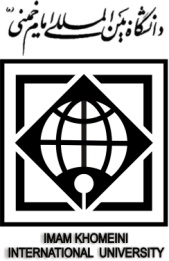 مدیریت تحصیلات تکمیلیفرم مشخصات دانشجوشماره دانشجویی:                                                           (در اين قسمت چيزي ننويسيد)شماره دانشجویی:                                                           (در اين قسمت چيزي ننويسيد)شماره دانشجویی:                                                           (در اين قسمت چيزي ننويسيد)شماره دانشجویی:                                                           (در اين قسمت چيزي ننويسيد)شماره دانشجویی:                                                           (در اين قسمت چيزي ننويسيد)شماره دانشجویی:                                                           (در اين قسمت چيزي ننويسيد)شماره دانشجویی:                                                           (در اين قسمت چيزي ننويسيد)شماره دانشجویی:                                                           (در اين قسمت چيزي ننويسيد)شماره دانشجویی:                                                           (در اين قسمت چيزي ننويسيد)شماره دانشجویی:                                                           (در اين قسمت چيزي ننويسيد)شماره دانشجویی:                                                           (در اين قسمت چيزي ننويسيد)مشخصات فردیمشخصات فردیمشخصات فردیمشخصات فردیمشخصات فردیمشخصات فردیمشخصات فردیمشخصات فردیمشخصات فردیمشخصات فردیمشخصات فردینام:نام:نام:نام خانوادگی:نام خانوادگی:نام خانوادگی:نام خانوادگی:نام پدر:نام پدر:نام پدر:نام پدر:نام و نام خانوادگی به انگلیسی:نام و نام خانوادگی به انگلیسی:نام و نام خانوادگی به انگلیسی:نام و نام خانوادگی به انگلیسی:نام و نام خانوادگی به انگلیسی:نام و نام خانوادگی به انگلیسی:نام و نام خانوادگی به انگلیسی:نام و نام خانوادگی به انگلیسی:نام و نام خانوادگی به انگلیسی:نام و نام خانوادگی به انگلیسی:نام و نام خانوادگی به انگلیسی:تاریخ تولد:تاریخ تولد:تاریخ تولد:محل تولد:محل تولد:محل تولد:محل تولد:محل صدور:محل صدور:محل صدور:محل صدور:شماره شناسنامه/گذرنامه:شماره شناسنامه/گذرنامه:شماره شناسنامه/گذرنامه:شماره ملی: شماره ملی: شماره ملی: شماره ملی: جنسیت:  مرد     زن جنسیت:  مرد     زن جنسیت:  مرد     زن جنسیت:  مرد     زن دین:دین:دین:ملیت:ملیت:ملیت:ملیت:وضعيت نظام وظیفه:   وضعيت نظام وظیفه:   وضعيت نظام وظیفه:   وضعيت نظام وظیفه:   مشخصات  تحصیلی:مشخصات  تحصیلی:مشخصات  تحصیلی:مشخصات  تحصیلی:مشخصات  تحصیلی:مشخصات  تحصیلی:مشخصات  تحصیلی:مشخصات  تحصیلی:مشخصات  تحصیلی:مشخصات  تحصیلی:مشخصات  تحصیلی:رشته و گرایش:رشته و گرایش:رشته و گرایش:رشته و گرایش:رشته و گرایش: دوره : فرصت مطالعاتی        دوره : فرصت مطالعاتی        دوره : فرصت مطالعاتی        دوره : فرصت مطالعاتی        دوره : فرصت مطالعاتی        دوره : فرصت مطالعاتی       نام و نام خانوادگی استاد پذیرنده:      نام و نام خانوادگی استاد پذیرنده:      نام و نام خانوادگی استاد پذیرنده:      نام و نام خانوادگی استاد پذیرنده:      نام و نام خانوادگی استاد پذیرنده:      نام و نام خانوادگی استاد پذیرنده:      نام و نام خانوادگی استاد پذیرنده:      نام و نام خانوادگی استاد پذیرنده:      نام و نام خانوادگی استاد پذیرنده:      نام و نام خانوادگی استاد پذیرنده:      نام و نام خانوادگی استاد پذیرنده:      شروع و پایان دوره بر اساس حکم:     شروع و پایان دوره بر اساس حکم:     شروع و پایان دوره بر اساس حکم:     شروع و پایان دوره بر اساس حکم:     شروع و پایان دوره بر اساس حکم:     شروع و پایان دوره بر اساس حکم:     شروع و پایان دوره بر اساس حکم:     شروع و پایان دوره بر اساس حکم:     شروع و پایان دوره بر اساس حکم:     شروع و پایان دوره بر اساس حکم:     شروع و پایان دوره بر اساس حکم:     نشانی محل سکونت نشانی محل سکونت نشانی محل سکونت نشانی محل سکونت نشانی محل سکونت نشانی محل سکونت نشانی محل سکونت نشانی محل سکونت نشانی محل سکونت نشانی محل سکونت نشانی محل سکونت شهر محل سکونت:                                                    نشانی دقیق پستی:شهر محل سکونت:                                                    نشانی دقیق پستی:شهر محل سکونت:                                                    نشانی دقیق پستی:شهر محل سکونت:                                                    نشانی دقیق پستی:شهر محل سکونت:                                                    نشانی دقیق پستی:شهر محل سکونت:                                                    نشانی دقیق پستی:شهر محل سکونت:                                                    نشانی دقیق پستی:شهر محل سکونت:                                                    نشانی دقیق پستی:شهر محل سکونت:                                                    نشانی دقیق پستی:شهر محل سکونت:                                                    نشانی دقیق پستی:شهر محل سکونت:                                                    نشانی دقیق پستی:کد پستی:                                                                         کد پستی:                                                                         کد پستی:                                                                         کد پستی:                                                                         کد پستی:                                                                         کد پستی:                                                                         صندوق پستی:صندوق پستی:صندوق پستی:صندوق پستی:صندوق پستی:پیش شماره:                        شماره تلفن:پیش شماره:                        شماره تلفن:پیش شماره:                        شماره تلفن:پیش شماره:                        شماره تلفن:پیش شماره:                        شماره تلفن:پیش شماره:                        شماره تلفن:شماره تلفن همراه:  شماره تلفن همراه:  شماره تلفن همراه:  شماره تلفن همراه:  شماره تلفن همراه:  نشانی پست الکترونیکی:نشانی پست الکترونیکی:نشانی پست الکترونیکی:نشانی پست الکترونیکی:نشانی پست الکترونیکی:نشانی پست الکترونیکی:نشانی پست الکترونیکی:نشانی پست الکترونیکی:نشانی پست الکترونیکی:نشانی پست الکترونیکی:نشانی پست الکترونیکی:نشانی محل کار:نشانی محل کار:نشانی محل کار:نشانی محل کار:نشانی محل کار:نشانی محل کار:نشانی محل کار:نشانی محل کار:نشانی محل کار:نشانی محل کار:نشانی محل کار:شماره تلفن ضروری:شماره تلفن ضروری:شماره تلفن ضروری:شماره تلفن ضروری:شماره تلفن ضروری:شماره تلفن ضروری:شماره تلفن ضروری:شماره تلفن ضروری:شماره تلفن ضروری:شماره تلفن ضروری:شماره تلفن ضروری:سوابق تحصیلیسوابق تحصیلیسوابق تحصیلیسوابق تحصیلیسوابق تحصیلیسوابق تحصیلیسوابق تحصیلیسوابق تحصیلیسوابق تحصیلیسوابق تحصیلیسوابق تحصیلیمقطعتاریخ اتمامعنوان کامل محل تحصیل قبلیعنوان کامل محل تحصیل قبلیرشتهرشتهدورهدورهمعدلتعداد واحدتعداد ترمتاریخ ثبت نام:                                                                                    امضاء دانشجو: 